KONKURSNA DOKUMENTACIJAOpšta bolnica „ Đorđe Joanović“ ZrenjaninKrevetski čaršaviJAVNA NABAKA MALE VREDNOSTIJAVNA NABAVKA br. 13/2014April 2014. godineNa osnovu čl. 39. i 61. Zakona o javnim nabavkama („Sl. glasnik RS” br. 124/2012, u daljem tekstu: Zakon), čl. 6. Pravilnika o obaveznim elementima konkursne dokumentacije u postupcima javnih nabavki i načinu dokazivanja ispunjenosti uslova („Sl. glasnik RS” br. 29/2013), Odluke o pokretanju postupka javne nabavke broj JNMV 13/2014 del.broj 13-658 i Rešenja o obrazovanju komisije za javnu nabavku, JNMV 13/2014 del.broj 13-659 pripremljena je:KONKURSNA DOKUMENTACIJAza javnu nabavku male vrednostiKrevetski čaršaviJNMV br. 13/2014Konkursna dokumentacija sadrži:I  OPŠTI PODACI O JAVNOJ NABAVCI1. Podaci o naručiocuNaručilac: Opšta bolnica „Đorđe Joanović“Adresa: Dr Vase Savića br. 5, 23000 ZrenjaninInternet stranica: www.bolnica.org.rs2. Vrsta postupka javne nabavkePredmetna javna nabavka se sprovodi u postupku javne nabavke male vrednosti u skladu sa Zakonom i podzakonskim aktima kojima se uređuju javne nabavke.3. Predmet javne nabavkePredmet javne nabavke JNMV 13/2014 su dobra – Krevetski čaršavi4. Cilj postupkaPostupak javne nabavke se sprovodi radi zaključenja ugovora o javnoj nabavci male vrednosti.5. Kontakt (lice ili služba) Kontakt: Odsek javnih nabavki tel. 023/513-266E - mail adresa i fax: nabavke.bolnicazr@gmail.com,                                  fax: 023/534-712 II  PODACI O PREDMETU JAVNE NABAVKEPredmet javne nabavkePredmet javne nabavke JNMV 13/2014 su dobra – Krevetski čaršavi PartijeNabavka nije  oblikovana po partijamaIII  USLOVI ZA UČEŠĆE U POSTUPKU JAVNE NABAVKE IZ ČL. 75. I 76. ZAKONA I UPUTSTVO KAKO SE DOKAZUJE ISPUNJENOST TIH USLOVAUSLOVI ZA UČEŠĆE U POSTUPKU JAVNE NABAVKE IZ ČL. 75. I 76. ZAKONAPravo na učešće u postupku predmetne javne nabavke ima ponuđač koji ispunjava obavezne uslove za učešće u postupku javne nabavke definisane čl. 75. Zakona, i to:Da je registrovan kod nadležnog organa, odnosno upisan u odgovarajući registar (čl. 75. st. 1. tač. 1) Zakona);Da on i njegov zakonski zastupnik nije osuđivan za neko od krivičnih dela kao član organizovane kriminalne grupe, da nije osuđivan za krivična dela protiv privrede, krivična dela protiv životne sredine, krivično delo primanja ili davanja mita, krivično delo prevare (čl. 75. st. 1. tač. 2) Zakona);Da mu nije izrečena mera zabrane obavljanja delatnosti, koja je na snazi u vreme objavljivanja poziva za podnošenje ponude (čl. 75. st. 1. tač. 3) Zakona);Da je izmirio dospele poreze, doprinose i druge javne dažbine u skladu sa propisima Republike Srbije ili strane države kada ima sedište na njenoj teritoriji (čl. 75. st. 1. tač. 4) Zakona);Da ima važeću dozvolu nadležnog organa za obavljanje delatnosti koja je predmet javne nabavke (čl. 75. st. 1. tač. 5) Zakona) – dozvola Ministarstva zdravlja, ukoliko je takva dozvola predviđena posebnim propisima;Ponuđač je dužan da pri sastavljanju ponude izričito navede da je poštovao obaveze koje proizlaze iz važećih propisa o zaštiti na radu, zapošljavanju i uslovima rada, zaštiti životne sredine, kao i da garantuje da je imalac prava intelektualne svojine (čl. 75. st. 2. Zakona).Ponuđač koji učestvuje u postupku predmetne javne nabavke, mora ispuniti dodatne uslove za učešće u postupku javne nabavke, definisane čl. 76. Zakona, i to: 1)   Finansijska garancija2)   Deklaracija dobra  (sirovinski sastav i ostali elementi koji su sadržani u         deklaraciji.)3)   Uzorak  30x30 cmUkoliko ponuđač podnosi ponudu sa podizvođačem, u skladu sa članom 80. Zakona, podizvođač mora da ispunjava obavezne uslove iz člana 75. stav 1. tač. 1) do 4) Zakona i uslov iz člana 75. stav 1. tačka 5) Zakona, za deo nabavke koji će ponuđač izvršiti preko podizvođača.Ukoliko ponudu podnosi grupa ponuđača, svaki ponuđač iz grupe ponuđača, mora da ispuni obavezne uslove iz člana 75. stav 1. tač. 1) do 4) Zakona, a dodatne uslove ispunjavaju zajedno. Uslov iz člana 75. stav 1. tač. 5) Zakona, dužan je da ispuni ponuđač iz grupe ponuđača kojem je povereno izvršenje dela nabavke za koji je neophodna ispunjenost tog uslova. UPUTSTVO KAKO SE DOKAZUJE ISPUNJENOST USLOVAIspunjenost obaveznih uslova za učešće u postupku predmetne javne nabavke, u skladu sa čl. 77. stav 4. Zakona, ponuđač dokazuje dostavljanjem Izjave (Obrazac izjave ponuđača, dat je u prilogu konkursne dokumentacije), kojom pod punom materijalnom i krivičnom odgovornošću potvrđuje da ispunjava uslove za učešće u postupku javne nabavke iz čl. 75. Zakona, definisane ovom konkursnom dokumentacijom, osim uslova iz člana 75. stav 1. tačka 5) Zakona, dozvolu za obavljanje delatnosti koja je predmet javne nabavke, koju dostavlja u vidu neoverene kopije. Izjava mora da bude potpisana od strane ovlašćenog lica ponuđača i overena pečatom. Ukoliko Izjavu potpisuje lice koje nije upisano u registar kao lice ovlašćeno za zastupanje, potrebno je uz ponudu dostaviti ovlašćenje za potpisivanje.Ispunjenost dodatnih uslova se dokazuje:Ponuđač dostavlja blanko menicu i menično ovlašćenje popunjeno na iznos od 10% vrednosti ponude bez PDV-a – za ozbiljnost ponudeNakon donošenja odluke o dodeli ugovora ponuđač, prilikom zaključenja ugovora, dostavlja menicu na iznos od 10% ugovorene vrednosti ponude bez PDV-a – za dobro izvršenje posla.Ukoliko ponudu podnosi grupa ponuđača, Izjava mora biti potpisana od strane ovlašćenog lica svakog ponuđača iz grupe ponuđača i overena pečatom. Ukoliko ponuđač podnosi ponudu sa podizvođačem, ponuđač je dužan da dostavi Izjavu podizvođača (Obrazac izjave podizvođača, dat je u prilogu konkursne dokumentacije), potpisanu od strane ovlašćenog lica podizvođača i overenu pečatom. Naručilac može pre donošenja odluke o dodeli ugovora da traži od ponuđača, čija je ponuda ocenjena kao najpovoljnija, da dostavi na uvid original ili overenu kopiju svih ili pojedinih dokaza o ispunjenosti uslova.Ako ponuđač u ostavljenom primerenom roku, koji ne može biti kraći od 5 dana, ne dostavi na uvid original ili overenu kopiju traženih dokaza, naručilac će njegovu ponudu odbiti kao neprihvatljivu.Ponuđač nije dužan da dostavlja na uvid dokaze koji su javno dostupni na internet stranicama nadležnih organa.Ponuđač je dužan da bez odlaganja pismeno obavesti naručioca o bilo kojoj promeni u vezi sa ispunjenošću uslova iz postupka javne nabavke, koja nastupi do donošenja odluke, odnosno zaključenja ugovora, odnosno tokom važenja ugovora o javnoj nabavci i da je dokumentuje na propisani način.3. OBRAZAC IZJAVE O ISPUNJAVANJU USLOVA IZ ČL. 75. I 76. ZAKONAIZJAVA PONUĐAČAO ISPUNJAVANJU USLOVA IZ ČL. 75. ZAKONA U POSTUPKU JAVNENABAVKE MALE VREDNOSTIU skladu sa članom 77. stav 4. Zakona, pod punom materijalnom i krivičnom odgovornošću, kao zastupnik ponuđača, dajem sledećuI Z J A V UPonuđač  ___________________________________________ u postupku javne nabavke Krevetski čaršavi JNMV 13/2014, ispunjava sve uslove iz čl. 75. Zakona, odnosno uslove definisane konkursnom dokumentacijom za predmetnu javnu nabavku, i to:Ponuđač je registrovan kod nadležnog organa, odnosno upisan u odgovarajući registar;Ponuđač i njegov zakonski zastupnik nisu osuđivani za neko od krivičnih dela kao član organizovane kriminalne grupe, da nije osuđivan za krivična dela protiv privrede, krivična dela protiv životne sredine, krivično delo primanja ili davanja mita, krivično delo prevare;Ponuđaču nije izrečena mera zabrane obavljanja delatnosti, koja je na snazi u vreme objave poziva za podnošenje ponude;Ponuđač je izmirio dospele poreze, doprinose i druge javne dažbine u skladu sa propisima Republike Srbije (ili strane države kada ima sedište na njenoj teritoriji);Ponuđač je poštovao obaveze koje proizlaze iz važećih propisa o zaštiti na radu, zapošljavanju i uslovima rada, zaštiti životne sredine i garantuje da je imalac prava intelektualne svojine;Mesto:_____________                                                            Ponuđač:Datum:_____________                         M.P.                     _____________________                                                        Napomena: Ukoliko ponudu podnosi grupa ponuđača, Izjava mora biti potpisana od                     strane ovlašćenog lica svakog ponuđača iz grupe ponuđača i overena pečatom. IZJAVA PODIZVOĐAČAO ISPUNJAVANJU USLOVA IZ ČL. 75. ZAKONA U POSTUPKU JAVNENABAVKE MALE VREDNOSTIU skladu sa članom 77. stav 4. Zakona, pod punom materijalnom i krivičnom odgovornošću, kao zastupnik podizvođača, dajem sledećuI Z J A V UPodizvođač___________________________________________ u postupku javne nabavke Krevetski čaršavi JNMV 13/2014, ispunjava sve uslove iz čl. 75. Zakona, odnosno uslove definisane konkursnom dokumentacijom za predmetnu javnu nabavku, i to:Podizvođač je registrovan kod nadležnog organa, odnosno upisan u odgovarajući registar;Podizvođač i njegov zakonski zastupnik nisu osuđivani za neko od krivičnih dela kao član organizovane kriminalne grupe, da nije osuđivan za krivična dela protiv privrede, krivična dela protiv životne sredine, krivično delo primanja ili davanja mita, krivično delo prevare;Podizvođaču nije izrečena mera zabrane obavljanja delatnosti, koja je na snazi u vreme objave poziva za podnošenje ponude;Podizvođač je izmirio dospele poreze, doprinose i druge javne dažbine u skladu sa propisima Republike Srbije (ili strane države kada ima sedište na njenoj teritoriji).Mesto:_____________                                                            Podizvođač:Datum:_____________                         M.P.                     _____________________                                                        Ukoliko ponuđač podnosi ponudu sa podizvođačem, Izjava mora biti potpisana od strane ovlašćenog lica podizvođača i overena pečatom. IV UPUTSTVO PONUĐAČIMA KAKO DA SAČINE PONUDU1. PODACI O JEZIKU NA KOJEM PONUDA MORA DA BUDE SASTAVLJENAPonuđač podnosi ponudu na srpskom jeziku.2. NAČIN NA KOJI PONUDA MORA DA BUDE SAČINJENAPonuda  se  dostavlja  u   pisanom   obliku,   ISKLJUČIVO   na   obrascima koje ponuđač dobija od naručioca prilikom preuzimanja konkursne  dokumentacije, lično, sa Portala javnih nabavki odnosno internet stranice naručioca. Pojedinačne   obrasce   sadržane   u  konkursnoj   dokumentaciji,  ponuđač popunjava  čitko, jasno i nedvosmisleno. Ponuđač ponudu podnosi neposredno ili putem pošte u zatvorenoj koverti ili kutiji, zatvorenu na način da se prilikom otvaranja ponuda može sa sigurnošću utvrditi da se prvi put otvara. Na poleđini koverte ili na kutiji navesti naziv i adresu ponuđača. U slučaju da ponudu podnosi grupa ponuđača, na koverti je potrebno naznačiti da se radi o grupi ponuđača i navesti nazive i adresu svih učesnika u zajedničkoj ponudi.Ponudu dostaviti na adresu: Opšta bolnica „Đorđe Joanović“, 23000 Zrenjanin, Dr Vase Savića br. 5, sa naznakom: ,,Ponuda za javnu nabavku dobara – Krevetski čaršavi -    JNMV 13/2014- NE OTVARATI”. Ponuda se smatra blagovremenom ukoliko je primljena od strane ponuđača do 08.05.2014. godine do 11 časova. Naručilac će, po prijemu određene ponude, na koverti, odnosno kutiji u kojoj se ponuda nalazi, obeležiti vreme prijema i evidentirati broj i datum ponude prema redosledu prispeća. Ukoliko je ponuda dostavljena neposredno naručilac će ponuđaču predati potvrdu prijema ponude. U potvrdi o prijemu naručilac će navesti datum i sat prijema ponude. Ponuda koju naručilac nije primio u roku određenom za podnošenje ponuda, odnosno koja je primljena po isteku dana i sata do kojeg se mogu ponude podnositi, smatraće se neblagovremenom.3. PARTIJEPredmet javne nabavke nije oblikovan po partijama.4.  PONUDA SA VARIJANTAMAPodnošenje ponude sa varijantama nije dozvoljeno.5. NAČIN IZMENE, DOPUNE I OPOZIVA PONUDEU roku za podnošenje ponude ponuđač može da izmeni, dopuni ili opozove svoju ponudu na način koji je određen za podnošenje ponude.Ponuđač je dužan da jasno naznači koji deo ponude menja odnosno koja dokumenta naknadno dostavlja. Izmenu, dopunu ili opoziv ponude treba dostaviti na adresu: Opšta bonica „Đorđe Joanović“ 23000 Zrenjanin, dr Vase Savića br. 5,  sa naznakom:„Izmena ponude za javnu nabavku dobara – Krevetski čaršavi, JNMV br. 13/2014 - NE OTVARATI” ili„Dopuna ponude za javnu nabavku dobara – Krevetski čaršavi, JNMV br. 13/2014 - NE OTVARATI” - NE OTVARATI” ili„Opoziv ponude za javnu nabavku dobara – Krevetski čaršavi, JNMV br. 13/2014 - NE OTVARATI”  ili„Izmena i dopuna ponude za javnu nabavku dobara – Krevetski čaršavi, JNMV br. 13/2014. - NE OTVARATI”Na poleđini koverte ili na kutiji navesti naziv i adresu ponuđača. U slučaju da ponudu podnosi grupa ponuđača, na koverti je potrebno naznačiti da se radi o grupi ponuđača i navesti nazive i adresu svih učesnika u zajedničkoj ponudi.Po isteku roka za podnošenje ponuda ponuđač ne može da povuče niti da menja svoju ponudu.6. UČESTVOVANJE U ZAJEDNIČKOJ PONUDI ILI KAO PODIZVOĐAČ Ponuđač može da podnese samo jednu ponudu. Ponuđač koji je samostalno podneo ponudu ne može istovremeno da učestvuje u zajedničkoj ponudi ili kao podizvođač, niti isto lice može učestvovati u više zajedničkih ponuda.U Obrascu ponude, ponuđač navodi na koji način podnosi ponudu, odnosno da li podnosi ponudu samostalno, ili kao zajedničku ponudu, ili podnosi ponudu sa podizvođačem.7. PONUDA SA PODIZVOĐAČEMUkoliko ponuđač podnosi ponudu sa podizvođačem dužan je da u Obrascu ponude navede da ponudu podnosi sa podizvođačem, procenat ukupne vrednosti nabavke koji će poveriti podizvođaču, a koji ne može biti veći od 50%, kao i deo predmeta nabavke koji će izvršiti preko podizvođača. Ponuđač u Obrascu ponude navodi naziv i sedište podizvođača, ukoliko će delimično izvršenje nabavke poveriti podizvođaču. Ukoliko ugovor o javnoj nabavci bude zaključen između naručioca i ponuđača koji podnosi ponudu sa podizvođačem, taj podizvođač će biti naveden i u ugovoru o javnoj nabavci. Ponuđač je dužan da za podizvođače dostavi dokaze o ispunjenosti uslova koji su navedeni u konkursnoj dokumentaciji, u skladu sa uputstvom kako se dokazuje ispunjenost uslova (Obrazac izjave dat u prilogu konkursne dokumentacije).Ponuđač u potpunosti odgovara naručiocu za izvršenje obaveza iz postupka javne nabavke, odnosno izvršenje ugovornih obaveza, bez obzira na broj podizvođača. Ponuđač je dužan da naručiocu, na njegov zahtev, omogući pristup kod podizvođača, radi utvrđivanja ispunjenosti traženih uslova.8. ZAJEDNIČKA PONUDAPonudu može podneti grupa ponuđača.Ukoliko ponudu podnosi grupa ponuđača, sastavni deo zajedničke ponude mora biti sporazum kojim se ponuđači iz grupe međusobno i prema naručiocu obavezuju na izvršenje javne nabavke, a koji obavezno sadrži podatke iz člana 81. st. 4. tač. 1) do 6) Zakona i to podatke o: članu grupe koji će biti nosilac posla, odnosno koji će podneti ponudu i koji će zastupati grupu ponuđača pred naručiocem, ponuđaču koji će u ime grupe ponuđača potpisati ugovor, ponuđaču koji će u ime grupe ponuđača dati sredstvo obezbeđenja, ponuđaču koji će izdati račun, računu na koji će biti izvršeno plaćanje, obavezama svakog od ponuđača iz grupe ponuđača za izvršenje ugovoraGrupa ponuđača je dužna da dostavi sve dokaze o ispunjenosti uslova koji su navedeni u  konkursnoj dokumentaciji, u skladu sa uputstvom kako se dokazuje ispunjenost uslova.Ponuđači iz grupe ponuđača odgovaraju neograničeno solidarno prema naručiocu. Zadruga može podneti ponudu samostalno, u svoje ime, a za račun zadrugara ili zajedničku ponudu u ime zadrugara.Ako zadruga podnosi ponudu u svoje ime za obaveze iz postupka javne nabavke i ugovora o javnoj nabavci odgovara zadruga i zadrugari u skladu sa zakonom.Ako zadruga podnosi zajedničku ponudu u ime zadrugara za obaveze iz postupka javne nabavke i ugovora o javnoj nabavci neograničeno solidarno odgovaraju zadrugari.9. NAČIN I USLOVI PLAĆANJA, GARANTNI ROK, KAO I DRUGE OKOLNOSTI OD KOJIH ZAVISI PRIHVATLJIVOST  PONUDE9.1. Zahtevi u pogledu načina, roka i uslova plaćanja.Rok plaćanja je od 30 do 120 dana.Plaćanje se vrši uplatom na račun ponuđača.Ponuđaču nije dozvoljeno da zahteva avans.9.2. Zahtevi u pogledu garantnog rokaGarancija ne može biti kraća od 12 meseci od dana isporuke dobara.9.3. Zahtev u pogledu roka važenja ponudeRok važenja ponude ne može biti kraći od 30 dana od dana otvaranja ponuda.U slučaju isteka roka važenja ponude, naručilac je dužan da u pisanom obliku zatraži od ponuđača produženje roka važenja ponude.Ponuđač koji prihvati zahtev za produženje roka važenja ponude na može menjati ponudu.10. VALUTA I NAČIN NA KOJI MORA DA BUDE NAVEDENA I IZRAŽENA CENA U PONUDICena mora biti iskazana u dinarima, sa i bez poreza na dodatu vrednost, sa uračunatim svim troškovima koje ponuđač ima u realizaciji predmetne javne nabavke, s tim da će se za ocenu ponude uzimati u obzir cena bez poreza na dodatu vrednost.U cenu je uračunata cena predmeta javne nabavke.Cena je fiksna i ne može se menjati. Ako je u ponudi iskazana neuobičajeno niska cena, naručilac će postupiti u skladu sa članom 92. Zakona.Ako ponuđena cena uključuje uvoznu carinu i druge dažbine, ponuđač je dužan da taj deo odvojeno iskaže u dinarima. 11.   ZAŠTITA POVERLJIVOSTI PODATAKAPonuđač je u obavezi da sa naručiocem zaključi Sporazum o poverljivosti, u cilju zaštite podataka predmetne javne nabavke.Podaci koji se tiču provera, objašnjenja, mišljenja i poređenja ponuda, kao i preporuke u vezi sa dodelom ugovora neće se saopštavati ponuđačima ni licima koja zvanično nisu uključena u postupak, dok se ne objavi ime izabranog ponuđača. Ukoliko učesnik u postupku na bilo koji način pokuša da utiče na komisiju u toku izbora najpovoljnije ponude, njegova ponuda biće automatski odbijena.12. DODATNE INFORMACIJE ILI POJAŠNJENJA U VEZI SA PRIPREMANJEM PONUDEZainteresovano lice može, u pisanom obliku na adresu Opšta bolnica „Đorđe Joanović“, 23000 Zrenjanin, Dr Vase Savića br. 5, e-mail adresu nabavke.bolnicazr@gmail.com, fax br. 023/534-712,  tražiti od naručioca dodatne informacije ili pojašnjenja u vezi sa pripremanjem ponude, najkasnije 5 dana pre isteka roka za podnošenje ponude. Naručilac će zainteresovanom licu u roku od 3 (tri) dana od dana prijema zahteva za dodatnim informacijama ili pojašnjenjima konkursne dokumentacije, odgovor dostaviti u pisanom obliku i istovremeno će tu informaciju objaviti na Portalu javnih nabavki i na svojoj internet stranici. Dodatne informacije ili pojašnjenja upućuju se sa napomenom „Zahtev za dodatnim informacijama ili pojašnjenjima konkursne dokumentacije, JNMV br. 13/2014.”.Ako naručilac izmeni ili dopuni konkursnu dokumentaciju 8 ili manje dana pre isteka roka za podnošenje ponuda, dužan je da produži rok za podnošenje ponuda i objavi obaveštenje o produženju roka za podnošenje ponuda. Po isteku roka predviđenog za podnošenje ponuda naručilac ne može da menja niti da dopunjuje konkursnu dokumentaciju. Traženje dodatnih informacija ili pojašnjenja u vezi sa pripremanjem ponude telefonom nije dozvoljeno. Komunikacija u postupku javne nabavke vrši se isključivo na način određen članom 20. Zakona.13. DODATNA OBJAŠNJENJA OD PONUĐAČA POSLE OTVARANJA PONUDA I KONTROLA KOD PONUĐAČA ODNOSNO NJEGOVOG PODIZVOĐAČA Posle otvaranja ponuda naručilac može prilikom stručne ocene ponuda da u pisanom obliku zahteva od ponuđača dodatna objašnjenja koja će mu pomoći pri pregledu, vrednovanju i upoređivanju ponuda, a može da vrši kontrolu (uvid) kod ponuđača, odnosno njegovog podizvođača (član 93. Zakona). Ukoliko naručilac oceni da su potrebna dodatna objašnjenja ili je potrebno izvršiti kontrolu (uvid) kod ponuđača, odnosno njegovog podizvođača, naručilac će ponuđaču ostaviti primereni rok da postupi po pozivu naručioca, odnosno da omogući naručiocu kontrolu (uvid) kod ponuđača, kao i kod njegovog podizvođača. Naručilac može uz saglasnost ponuđača da izvrši ispravke računskih grešaka uočenih prilikom razmatranja ponude po okončanom postupku otvaranja. U slučaju razlike između jedinične i ukupne cene, merodavna je jedinična cena.Ako se ponuđač ne saglasi sa ispravkom računskih grešaka, naručilac će njegovu ponudu odbiti kao neprihvatljivu. 14. VRSTA KRITERIJUMA ZA DODELU UGOVORA, ELEMENTI KRITERIJUMA NA OSNOVU KOJIH SE DODELJUJE UGOVOR I METODOLOGIJA ZA DODELU PONDERA ZA SVAKI ELEMENT KRITERIJUMAIzbor najpovoljnije ponude će se izvršiti primenom kriterijuma „Najniža ponuđena cena“. 15. ELEMENTI KRITERIJUMA NA OSNOVU KOJIH ĆE NARUČILAC IZVRŠITI DODELU UGOVORA U SITUACIJI KADA POSTOJE DVE ILI VIŠE PONUDA SA JEDNAKIM BROJEM PONDERA ILI ISTOM PONUĐENOM CENOM Ukoliko dve ili više ponuda imaju istu najnižu ponuđenu cenu, kao najpovoljnija biće izabrana ponuda onog ponuđača koji je ponudio duži rok plaćanja.16. POŠTOVANJE OBAVEZA KOJE PROIZILAZE IZ VAŽEĆIH PROPISA Ponuđač je dužan da u okviru svoje ponude dostavi izjavu datu pod krivičnom i materijalnom odgovornošću da je poštovao sve obaveze koje proizilaze iz važećih propisa o zaštiti na radu, zapošljavanju i uslovima rada, zaštiti životne sredine, kao i da garantuje da je imalac prava intelektualne svojine.17. KORIŠĆENJE PATENTA I ODGOVORNOST ZA POVREDU ZAŠTIĆENIH PRAVA INTELEKTUALNE SVOJINE TREĆIH LICANaknadu za korišćenje patenata, kao i odgovornost za povredu zaštićenih prava intelektualne svojine trećih lica snosi ponuđač.18. NAČIN I ROK ZA PODNOŠENJE ZAHTEVA ZA ZAŠTITU PRAVA PONUĐAČA Zahtev za zaštitu prava može da podnese ponuđač, odnosno svako zainteresovano lice, ili poslovno udruženje u njihovo ime. Zahtev za zaštitu prava podnosi se Republičkoj komisiji, a predaje naručiocu. Primerak zahteva za zaštitu prava podnosilac istovremeno dostavlja Republičkoj komisiji. Zahtev za zaštitu prava se dostavlja neposredno, elektronskom poštom na e-mail nabavke.bolnicazr@gmail.com, faksom na broj 023/534-712 ili preporučenom pošiljkom sa povratnicom n adresu:Opšta bolnica “Đorđe Joanović” Zrenjanin, Dr Vase Savica br. 5. Zahtev za zaštitu prava se može podneti u toku celog postupka javne nabavke, protiv svake radnje naručioca, osim ukoliko Zakonom nije drugačije određeno. O podnetom zahtevu za zaštitu prava naručilac obaveštava sve učesnike u postupku javne nabavke, odnosno objavljuje obaveštenje o podnetom zahtevu na Portalu javnih nabavki, najkasnije u roku od 2 dana od dana prijema zahteva.Ukoliko se zahtevom za zaštitu prava osporava vrsta postupka, sadržina poziva za podnošenje ponuda ili konkursne dokumentacije, zahtev će se smatrati blagovremenim ukoliko je primljen od strane naručioca najkasnije 3 dana pre isteka roka za podnošenje ponuda, bez obzira na način dostavljanja.  U tom slučaju podnošenja zahteva za zaštitu prava dolazi do zastoja roka za podnošenje ponuda. Posle donošenja odluke o dodeli ugovora iz čl. 108. Zakona ili odluke o obustavi postupka javne nabavke iz čl. 109. Zakona, rok za podnošenje zahteva za zaštitu prava je 5 dana od dana prijema odluke. Zahtevom za zaštitu prava ne mogu se osporavati radnje naručioca preduzete u postupku javne nabavke ako su podnosiocu zahteva bili ili mogli biti poznati razlozi za njegovo podnošenje pre isteka roka za podnošenje ponuda, a podnosilac zahteva ga nije podneo pre isteka tog roka. Ako je u istom postupku javne nabavke ponovo podnet zahtev za zaštitu prava od strane istog podnosioca zahteva, u tom zahtevu se ne mogu osporavati radnje naručioca za koje je podnosilac zahteva znao ili mogao znati prilikom podnošenja prethodnog zahteva. Podnosilac zahteva je dužan da na račun budžeta Republike Srbije uplati taksu od 40.000,00 dinara (broj žiro računa: 840-742221843-57, poziv na broj  50-016, svrha: Republička administrativna taksa sa naznakom nabavke na koju se odnosi, korisnik: Budžet Republike Srbije). Postupak zaštite prava ponuđača regulisan je odredbama čl. 138. - 167. Zakona.19. ROK U KOJEM ĆE UGOVOR BITI ZAKLJUČENUgovor o javnoj nabavci će biti zaključen sa ponuđačem kojem je dodeljen ugovor u roku od 8 dana od dana proteka roka za podnošenje zahteva za zaštitu prava iz člana 149. Zakona. U slučaju da je podneta samo jedna ponuda naručilac može zaključiti ugovor pre isteka roka za podnošenje zahteva za zaštitu prava, u skladu sa članom 112. stav 2. tačka 5) Zakona. V OBRAZAC PONUDEPonuda br ________________ od __________________ za javnu nabavku Krevetski čaršavi -  JNMV br. 13/2014 1)OPŠTI PODACI O PONUĐAČU2) PONUDU PODNOSI: Napomena: zaokružiti način podnošenja ponude i upisati podatke o podizvođaču, ukoliko se ponuda podnosi sa podizvođačem, odnosno podatke o svim učesnicima zajedničke ponude, ukoliko ponudu podnosi grupa ponuđača.3) PODACI O PODIZVOĐAČU Napomena: Tabelu „Podaci o podizvođaču“ popunjavaju samo oni ponuđači koji podnose  ponudu sa podizvođačem, a ukoliko ima veći broj podizvođača od mesta predviđenih u tabeli, potrebno je da se navedeni obrazac kopira u dovoljnom broju primeraka, da se popuni i dostavi za svakog podizvođača.4) PODACI O UČESNIKU  U ZAJEDNIČKOJ PONUDINapomena: Tabelu „Podaci o učesniku u zajedničkoj ponudi“ popunjavaju samo oni ponuđači koji podnose zajedničku ponudu, a ukoliko ima veći broj učesnika u zajedničkoj ponudi od mesta predviđenih u tabeli, potrebno je da se navedeni obrazac kopira u dovoljnom broju primeraka, da se popuni i dostavi za svakog ponuđača koji je učesnik u zajedničkoj ponudi.5) OBRAZAC PONUDE ZA  JNMV 13/2014 – Krevetski čaršaviDatum 					       Ponuđač    M. P. _____________________________		____________________________	                                        Napomene: Obrazac ponude ponuđač mora da popuni, overi pečatom i potpiše, čime potvrđuje da su tačni podaci koji su u obrascu ponude navedeni. Ukoliko ponuđači podnose zajedničku ponudu, grupa ponuđača može da se opredeli da obrazac ponude potpisuju i pečatom overavaju svi ponuđači iz grupe ponuđača ili grupa ponuđača može da odredi jednog ponuđača iz grupe koji će popuniti, potpisati i pečatom overiti obrazac ponude.VI MODEL UGOVORAZrenjanin, ________ god.Del. broj: 13 -1. OPŠTA BOLNICA “ĐORĐE JOANOVIĆ” ZRENJANIN, dr. Vase Savića broj  5     (u daljem tekstu ovog ugovora: Naručilac) koju zastupa direktor dr Gordana       KozlovačkiŠifra delatnosti: 	8610 Matični broj:     	08887535Registarski broj:	8215205520PIB broj:            	105539565Tekući račun:     	840-17667-89  koji se vodi  kod Uprave za javna plaćanja  Tel/fax:                	023/536-930            fax: 023/564-104    i  (u daljem tekstu ovog ugovora: Ponuđač)2. ___________________________________, koga zastupa _________________Šifra delatnosti:	Registarski broj:Matični broj:     	PIB broj:            	Tekući račun:	Tel/fax:		zaključili su U G O V O R    O    J A V N O J   N A B A V C I                                                       DOBARA  JNMV 13/2014 Krevetski čaršavi, broj:Član 1. 	Ovim ugovorom uređuju se prava i obaveze u vezi javne nabavke JNMV 13/2014 dobro – Krevetski čaršavi, koji je dodeljen ponuđaču u javnoj nabavci male vrednosti.Član 2. 	Ponuđač prodaje, a Naručilac nabavlja dobro, specificirano u ponudi broj _____ od _______ godine, koja čini sastavni deo ovog ugovora.			Član 3.	Ukupna ugovorena vrednost iznosi _______________ din. bez PDV-a, odnosno _________________  din sa PDV-om.	Sastavni deo ovog ugovora je  jedinična cena i komercijalno – tehnički uslovi iz ponude.  	Vrednost navedena u stavu 1 ovog člana podrazumeva f-co naručioca sa svim troškovima.						Član 4.Ponuđač se obavezuje da ugovoreno dobro isporuči u roku predviđenom u ponudi.         	Naručilac će plaćanje vršiti u roku predviđenom u ponudi, uz obavezu ponuđača da na fakturi naznači naziv, broj javne nabavke, broj i datum ugovora i jediničnu cenu.Član 5.             Pojedinačne cene dobra su nepromenljive za vreme važenja ovog ugovora.					          Član 6.	 U slučaju reklamacije na isporučena dobra ponuđač se obavezuje da istu uvaži na osnovu sačinjenog zapisnika sa naručiocem, odnosno ukoliko naručilac u roku od 8 dana od dana isporuke uoči nedostatke i o tome obavesti ponuđača.	Ponuđač je dužan da uvažene reklamacije otkloni bez odlaganja.                                                  Član 7.	Ponuđač se obavezuje da isporuči dobra čiji kvalitet odgovara važećim standardima i propisima o kvalitetu za tu vrstu dobra i da obezbedi potrebne i propisane ateste, sertifikate, potvrde o kvalitetu i drugu potrebnu dokumentaciju u skladu sa propisima o prometu ugovorenog dobra.                                                                   Član 8.	Ponuđač je u obavezi da sa naručiocem zaključi Sporazum o poverljivosti u cilju zaštite podataka predmetne javne nabavke.                                                                   Član 9.Ovaj ugovor važi do isporuke dobra, a najduže godinu dana od dana potpisivanja ugovora.Ugovor se smatra zaključenim kada ga potpišu obe ugovorne strane.	Ugovor se može raskinuti i pre isteka roka u slučaju da druga strana ne ispunjava ugovorene obaveze, isključivo pismenim putem sa otkaznim rokom od 30 dana.Član 10.            Za sve što nije predviđeno ovim ugovorom primeniće se odredbe Zakona o obligacionim odnosima.                       	Sva sporna pitanja do kojih može doći u primeni ovog Ugovora, ugovorne strane će rešavati sporazumno, a ukoliko u tome ne uspeju, nadležan je sud u Zrenjaninu.  Član 11.	Ovaj ugovor sačinjen je u 4 (četiri) istovetna primerka od kojih svaka ugovorna strana zadržava po 2 (dva).        Za ponuđača					             Za naručioca             					        direktor Opšte bolnice Zrenjanin    ________________			                  _________________							     Dr Gordana Kozlovački		                                                            Napomena:Napomena:Ovaj model ugovora predstavlja sadržinu ugovora koji će biti zaključen sa izabranim ponuđačem, kao i da će naručilac, ako ponuđač bez opravdanih razloga odbije da zaključi ugovor o javnoj nabavci, nakon što mu je ugovor dodeljen, Upravi za javne nabavke dostaviti dokaz negativne reference, odnosno ispravu o realizovanom sredstvu obezbeđenja ispunjenja obaveza u postupku javne nabavke. Ponuđač  je  dužan  da  popuni  model  ugovora,  parafira  i  overi  svaku  stranu,  čime  potvrđuje  saglasnost  sa istim.                            VII OBRAZAC TROŠKOVA PRIPREME PONUDEU skladu sa članom 88. stav 1. Zakona, ponuđač__________________________ , dostavlja ukupan iznos i strukturu troškova pripremanja ponude, kako sledi u tabeli:Troškove pripreme i podnošenja ponude snosi isključivo ponuđač i ne može tražiti od naručioca naknadu troškova.Ako je postupak javne nabavke obustavljen iz razloga koji su na strani naručioca, naručilac je dužan da ponuđaču nadoknadi troškove izrade uzorka ili modela, ako su izrađeni u skladu sa tehničkim specifikacijama naručioca i troškove pribavljanja sredstva obezbeđenja, pod uslovom da je ponuđač tražio naknadu tih troškova u svojoj ponudi.Napomena: dostavljanje ovog obrasca nije obaveznoVIII  OBRAZAC IZJAVE O NEZAVISNOJ PONUDIU skladu sa članom 26. Zakona, ________________________________________,                                                                             (Naziv ponuđača)daje: IZJAVU O NEZAVISNOJ PONUDIPod punom materijalnom i krivičnom odgovornošću potvrđujem da sam ponudu u postupku javne nabavke dobara – Krevetski čaršavi, JNMV 13/2014, podneo nezavisno, bez dogovora sa drugim ponuđačima ili zainteresovanim licima.Napomena: u slučaju postojanja osnovane sumnje u istinitost izjave o nezavisnoj ponudi, naručulac će odmah obavestiti organizaciju nadležnu za zaštitu konkurencije. Organizacija nadležna za zaštitu konkurencije, može ponuđaču, odnosno zainteresovanom licu izreći meru zabrane učešća u postupku javne nabavke ako utvrdi da je ponuđač, odnosno zainteresovano lice povredilo konkurenciju u postupku javne nabavke u smislu zakona kojim se uređuje zaštita konkurencije. Mera zabrane učešća u postupku javne nabavke može trajati do dve godine. Povreda konkurencije predstavlja negativnu referencu, u smislu člana 82. stav 1. tačka 2) Zakona. Ukoliko ponudu podnosi grupa ponuđača, izjava mora biti potpisana od strane ovlašćenog lica svakog ponuđača iz grupe ponuđača i overena pečatom.IX   SPECIFIKACIJA PONUDE  SA STRUKTURAMA CENANapomena:	Krevetski čaršav treba da bude:dimenzija 220x150cm100% pamuk, 180g/m² i / ili višeboja: belaPoglavljeNaziv poglavljaStranaIOpšti podaci o javnoj nabavci3IIPodaci o predmetu javne nabavke4IIIUslovi za učešće u postupku javne nabavke iz čl. 75. i 76. Zakona i uputstvo kako se dokazuje ispunjenost tih uslova5IVUputstvo ponuđačima kako da sačine ponudu9VObrazac ponude14VIModel ugovora18VIIObrazac troškova pripreme ponude21VIIIObrazac izjave o nezavisnoj ponudi22IXSpecifikacija ponude sa strukturama cena           23Naziv ponuđača:Adresa ponuđača:Matični broj ponuđača:Poreski identifikacioni broj ponuđača (PIB):Ime osobe za kontakt:Elektronska adresa ponuđača (e-mail):Telefon:Telefaks:Broj računa ponuđača i naziv banke:Lice ovlašćeno za potpisivanje ugovoraA) SAMOSTALNO B) SA PODIZVOĐAČEMC) KAO ZAJEDNIČKU PONUDU1)Naziv podizvođača:Adresa:Matični broj:Poreski identifikacioni broj:Ime osobe za kontakt:Procenat ukupne vrednosti nabavke koji će izvršiti podizvođač:Deo predmeta nabavke koji će izvršiti podizvođač:2)Naziv podizvođača:Adresa:Matični broj:Poreski identifikacioni broj:Ime osobe za kontakt:Procenat ukupne vrednosti nabavke koji će izvršiti podizvođač:Deo predmeta nabavke koji će izvršiti podizvođač:1)Naziv učesnika u zajedničkoj ponudi:Adresa:Matični broj:Poreski identifikacioni broj:Ime osobe za kontakt:2)Naziv učesnika u zajedničkoj ponudi:Adresa:Matični broj:Poreski identifikacioni broj:Ime osobe za kontakt:3)Naziv učesnika u zajedničkoj ponudi:Adresa:Matični broj:Poreski identifikacioni broj:Ime osobe za kontakt:Ukupna cena bez PDV-a Ukupna cena sa PDV-omRok i način plaćanjaOd 30 do 120 danaRok važenja ponude(ne kraći od 30 dana)Rok isporukeGarantni period(ne kraći od 12 meseci)Mesto isporuke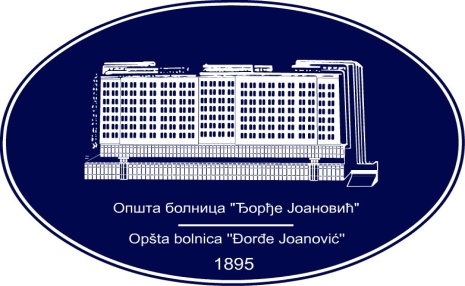 REPUBLIKA SRBIJA - AP VOJVODINAOPŠTA BOLNICA “Đorđe Joanović”Zrenjanin, ul. Dr Vase Savića br. 5Tel: (023) 536-930; centrala 513-200; lokal 3204Fax: (023) 564-104PIB 105539565    matični broj: 08887535Žiro račun kod Uprave za javna plaćanja 840-17661-10E-mail: bolnicazr@ptt.rs        www.bolnica.org.rsVRSTA TROŠKAIZNOS TROŠKA U RSDUKUPAN IZNOS TROŠKOVA PRIPREMANJA PONUDEDatum:M.P.Potpis ponuđačaDatum:M.P.Potpis ponuđačaR.br.OPISJed.mereKol.Popunjava ponuđač – Podaci o ponuđenom dobruPopunjava ponuđač – Podaci o ponuđenom dobruPopunjava ponuđač – Podaci o ponuđenom dobruPopunjava ponuđač – Podaci o ponuđenom dobruPopunjava ponuđač – Podaci o ponuđenom dobruPopunjava ponuđač – Podaci o ponuđenom dobruPopunjava ponuđač – Podaci o ponuđenom dobruPopunjava ponuđač – Podaci o ponuđenom dobruR.br.OPISJed.mereKol.Cena po jed.merePDV%Jedinična cena sa PDV-om (2+3)Uk. cena bez PDV-a (1x2)Uk. cena sa PDV-om (1x4)ProizvođačZemlja poreklaUčeš. posebnih troš.koji čine uk. cenu (%) R.br.OPISJed.mere1234567891.Krevetski čaršavkom1000SVEGA:SVEGA:SVEGA:SVEGA:SVEGA:SVEGA:SVEGA: